MERCED HIGH SCHOOL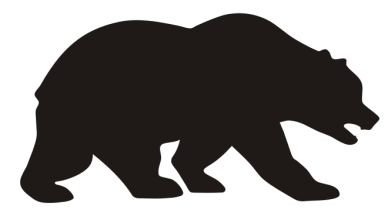 Girls Basketball Schedule2015-16 Schedule_______________________________________________________________Principal:	John Olson				Varsity Coach: 	Rob PierceAthletic Director:  Paul Hogue			 JV Coach:		Jarrett SparksMerced High School				 Frosh Coach: 		Sophia Ornelas    	205 West Olive Ave.					   	Merced, CA 95340					Athletic Phone: 209-385-6488			Mascot: Bears		Conference:	Central California Conference	Colors: Orange and Black__________________________________________________________________________________________DAY	DATE		Level 		OPPONENT			PLACE	                   Game Time_____Sat.	11/21		JV/V		Modesto Christian		Modesto Christian		TBA	Sat	11/21	              Frosh      	Scrimmage	           		 Merced			TBASat.	11/28		Varsity		Modesto Christian		Modesto Christian		TBAMon	11/30		Varsity		^Grace Davis High		Merced				6:00Tue	12/1		All		Madera High			Madera 		             4/5:30/7TH-Sat.	12/3-5		Frosh		Merced Frosh Tourney		Merced				TBATH-Sat.	12/3-5		Varsity		Golden Valley Tourney		Golden Valley			TBATue	12/8		All		Los Banos		             Los Banos		              4:15/5:30/7:00TH-Sat	12/10-12	JV/V		Stagg				Stockton			TBATH-Sat 12/17-19           Varsity   	Livingston Tourney                     Livingston                                   TBATH-Sat	12/17-19	JV		Modesto Christian Tourney        Modesto Christian 		TBAMon	12-21		All		Beyer		                          Merced				4/530/7	Tues     12/22		All		Franklin			Merced				4:30/6:00/7:30Sat.	1/2		All		El Cap				Merced				4:15/6:00/7:30Wed	1/6		All		Freedom			Freedom			4:15/5:45/7:15TH.	1/7		All		Buhach Colony			Merced				4:15/5:45/7:15Sat	1/9		Varsity		MMC/CCC Challenge		Beyer				4:30	Tue	1/12		All		Turlock				Turlock				4:15/5:45/7:15TH.	1/14		All		Pitman				Merced				415/545/715Tue	1/19		All		Atwater				Merced				4:15/5:45/7:15TH	1/21		All		Golden Valley			Golden Valley			4:15/5:45/7:15Tue	1/26		All		Buhach				Buhach				4:15/5:45/7:15TH	1/28		All		Turlock				Merced				4:15/5:45/7:15Tue	2/2		All		Pitman				Pitman				4:15/5:45/7:15TH	2/4		All		Atwater				Atwater			              4:15/5:45/7:15Tue	2/9		All		*Golden Valley			Merced				4:15/5:45/7:15^ CIF Foundation Game* Senior Night